Министерство здравоохранения Тульской областиГУЗ «Тульский областной центр медицинской профилактики и реабилитации им. Я.С.Стечкина»Как снизить риск развития инсульта?По данным социологического исследования Всероссийского центра изучения общественного мнения (ВЦИОМ)  треть россиян из-за безответственного отношения к своему здоровью подвержены риску возникновения  инсульта. Так 32% из опрошенных практически никогда не занимаются спортом, 57% - в день проходят менее 5км, 20% - систематически курят, выкуривая в день от нескольких сигарет до одной пачки, 30% - не контролируют свое питание. Такое поведение, по данным медицинских исследований,  способствует развитию артериальной гипертонии, инсульта и других сердечно-сосудистых заболеваний.Министерство здравоохранения Тульской областиГУЗ «Тульский областной центр медицинской профилактики и реабилитации им. Я.С.Стечкина»Как снизить риск развития инсульта?По данным социологического исследования Всероссийского центра изучения общественного мнения (ВЦИОМ)  треть россиян из-за безответственного отношения к своему здоровью подвержены риску возникновения  инсульта. Так 32% из опрошенных практически никогда не занимаются спортом, 57% - в день проходят менее 5км, 20% - систематически курят, выкуривая в день от нескольких сигарет до одной пачки, 30% - не контролируют свое питание. Такое поведение, по данным медицинских исследований,  способ-ствует развитию артериальной гипертонии, инсульта и других сердечно-сосудистых заболеваний.Министерство здравоохранения Тульской областиГУЗ «Тульский областной центр медицинской профилактики и реабилитации им. Я.С.Стечкина»Как снизить риск развития инсульта?По данным социологического исследования Всероссийского центра изучения общественного мнения (ВЦИОМ)  треть россиян из-за безответственного отношения к своему здоровью подвержены риску возникновения  инсульта. Так 32% из опрошенных практически никогда не занимаются спортом, 57% - в день проходят менее 5км, 20% - систематически курят, выкуривая в день от нескольких сигарет до одной пачки, 30% - не контролируют свое питание. Такое поведение, по данным медицинских исследований,  способствует развитию артериальной гипертонии, инсульта и других сердечно-сосудистых заболеваний.Министерство здравоохранения Тульской областиГУЗ «Тульский областной центр медицинской профилактики и реабилитации им. Я.С.Стечкина»Как снизить риск развития инсульта?По данным социологического исследования Всероссийского центра изучения общественного мнения (ВЦИОМ)  треть россиян из-за безответственного отношения к своему здоровью подвержены риску возникновения  инсульта. Так 32% из опрошенных практически никогда не занимаются спортом, 57% - в день проходят менее 5км, 20% - систематически курят, выкуривая в день от нескольких сигарет до одной пачки, 30% - не контролируют свое питание. Такое поведение, по данным медицинских исследований,  способ-ствует развитию артериальной гипертонии, инсульта и других сердечно-сосудистых заболеваний.Чтобы избежать инсульта необходимо:Чтобы избежать инсульта необходимо:Чтобы избежать инсульта необходимо:Чтобы избежать инсульта необходимо: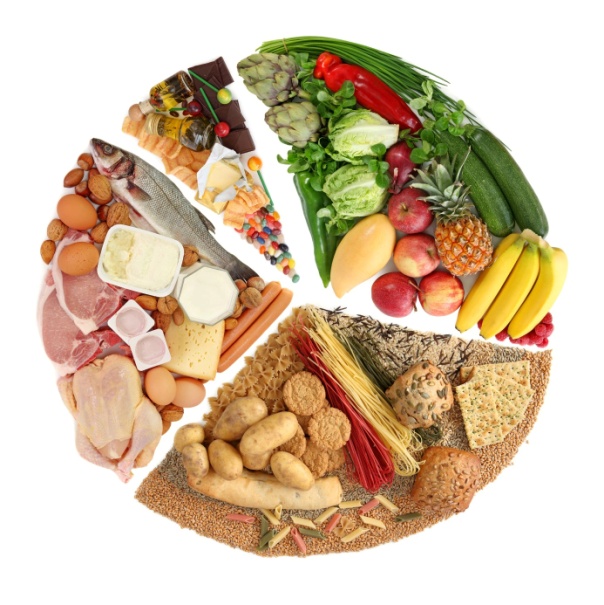 Правильно питаться: не переедать, следить за своим весом, избегать жирной, соленой и сладкой пищи.  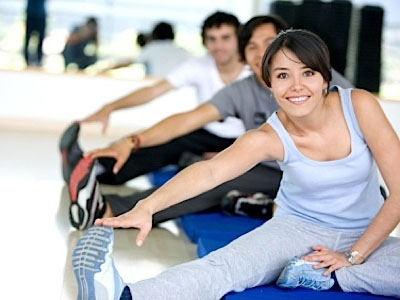 Заниматься физическими упражнениями, помня, что любые виды физической нагрузки  должны быть регулярными, постепенными  и контролируемыми.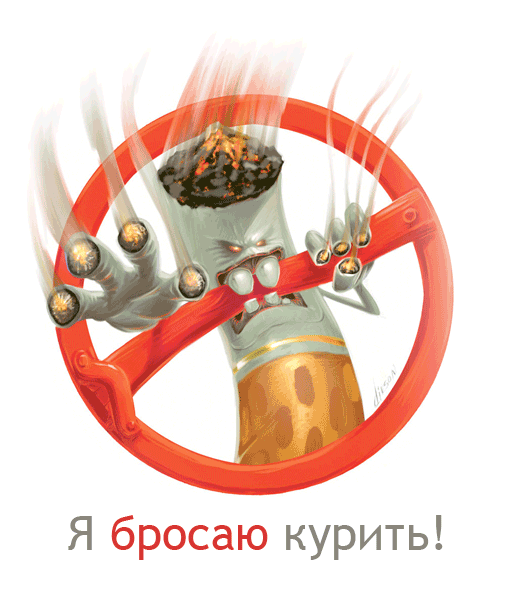 Отказаться от курения:  табак очень вреден для здоровья в любой разновидности: сигарет, сигар, трубок или жевательного табака и др. Пассивное курение также опасно. 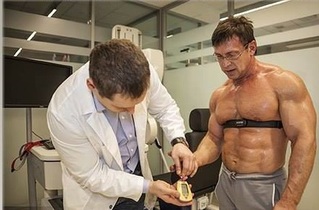 Держать под постоянным контролем основные  пока-затели своего здоровья:- уровень артериального давления не должен превышать 140/90 мм рт. ст.;- уровень глюкозы в крови не более  5,5 ммоль\л;- уровень общего холестерина в крови  не должен превышать  5,0 ммоль/л. Правильно питаться: не переедать, следить за своим весом, избегать жирной, соленой и сладкой пищи.  Заниматься физическими упражнениями, помня, что любые виды физической нагрузки  должны быть регулярными, постепенными  и контролируемыми.Отказаться от курения:  табак очень вреден для здоровья в любой разновидности: сигарет, сигар, трубок или жевательного табака и др. Пассивное курение также опасно. Держать под постоянным контролем основные  пока-затели своего здоровья:- уровень артериального давления не должен превышать 140/90 мм рт. ст.;- уровень глюкозы в крови не более  5,5 ммоль\л;- уровень общего холестерина в крови  не должен превышать  5,0 ммоль/л. Правильно питаться: не переедать, следить за своим весом, избегать жирной, соленой и сладкой пищи.  Заниматься физическими упражнениями, помня, что любые виды физической нагрузки  должны быть регулярными, постепенными  и контролируемыми.Отказаться от курения:  табак очень вреден для здоровья в любой разновидности: сигарет, сигар, трубок или жевательного табака и др. Пассивное курение также опасно. Держать под постоянным контролем основные  пока-затели своего здоровья:- уровень артериального давления не должен превышать 140/90 мм рт. ст.;- уровень глюкозы в крови не более  5,5 ммоль\л;- уровень общего холестерина в крови  не должен превышать  5,0 ммоль/л. Правильно питаться: не переедать, следить за своим весом, избегать жирной, соленой и сладкой пищи.  Заниматься физическими упражнениями, помня, что любые виды физической нагрузки  должны быть регулярными, постепенными  и контролируемыми.Отказаться от курения:  табак очень вреден для здоровья в любой разновидности: сигарет, сигар, трубок или жевательного табака и др. Пассивное курение также опасно. Держать под постоянным контролем основные  пока-затели своего здоровья:- уровень артериального давления не должен превышать 140/90 мм рт. ст.;- уровень глюкозы в крови не более  5,5 ммоль\л;- уровень общего холестерина в крови  не должен превышать  5,0 ммоль/л. 